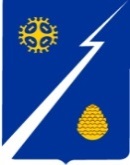 Ханты-Мансийский автономный округ – Югра (Тюменская область)Нижневартовский район		Администрация   городского  поселения ИзлучинскПОСТАНОВЛЕНИЕпгт. ИзлучинскРуководствуясь Федеральным законом от 06.10.2003 № 131-ФЗ                         «Об общих принципах организации местного самоуправления в Российской Федерации», Федеральным законом от 27.07.2010 № 210-ФЗ «Об организации предоставления государственных и муниципальных услуг», на основании постановления Правительства РФ от 06.04.2022 № 608 «О внесении изменений в Положение о признании помещения жилым помещением, жилого помещения непригодным для проживания, многоквартирного дома аварийным и подлежащим сносу или реконструкции, садового дома жилым домом и жилого дома садовым домом», в целях приведения муниципального правового акта в соответствие с действующим законодательством:Внести изменения в приложение к постановлению от 08.06.2020                 № 277 «Об утверждении административного регламента предоставления                       муниципальной услуги по признанию помещения жилым помещением, жилого помещения непригодным для проживания и многоквартирного дома аварийным и подлежащим сносу и реконструкции, садового дома жилым и жилого дома садовым домом», дополнив пункт 17.1 после абзаца четвертого абзацем следующего содержания:«об отсутствии оснований для признания жилого помещения непригодным для проживания;».2. Отделу организации деятельности администрации поселения                 (И.А. Колпиковой): обнародовать (опубликовать) постановление путем его размещения              на официальном сайте органов местного самоуправления поселения;внести информационную справку в оригинал постановления                         администрации поселения от 08.06.2020 № 277.3. Постановление вступает в силу после его официального                          опубликования.4. Контроль за выполнением постановления оставляю за собой. от 30.05.2022№ 236О внесении изменений в постановление администрации поселения от 08.06.2020 № 277 «Об утверждении            административного регламента предоставления муниципальной услуги по признанию помещения жилым помещением, жилого помещения непригодным для проживания и многоквартирного дома       аварийным и подлежащим сносу и реконструкции, садового дома жилым и жилого дома садовым домом»Глава администрации поселенияВ.А. Берновик